Сабақ  жоспарыБағалау парағыАты-жөні: _____________________________Мекеме атауы: «Павлодар қаласының Жетекші жалпы орта білім беру мектебі» ММАты-жөні: Омарова Анара ГабдулманапқызыЛауазымы: МұғалімЖұмысы өтілі: 6 жылСанаты:  ІПәні: ХимияТақырыбы: Электролиттер және бейэлектролиттерСынып: 9Сабақтың тақырыбыЭлектролиттер және бейэлектролиттер. С.Аррениустың электролиттік диссоциация теориясының мәні.Жалпы мақсатыЭлектролиттер мен бейэлектролиттерді ажырата білу.Электролиттік диссоциация процесінің мәнін ашуСілтемеХимия оқулығы 9 сынып. Авторлары: Н.Нұрахметов, К.Жексембина, Н.Заграничная. Алматы"Мектеп" 2013жОқу нәтижесі1.Электролиттер мен бейэлектролиттерді ажыратады2. Электролиттік диссоциация процесінің мәнін ашады3.Білімдерін жетілдіреді, ізденеді, көзқарастарын кеңейтедіБағалау критерийлеріБерілген бағалау парағының көмегімен бағалау крийтерилерін ескере отыра оқушылар өздерін бағалайды.Тілдік мақсаттарОқушылар орындай алады:Пәнге қатысты арнайы лексиканың көмегімен қарапайым су мен дистилденген судың электрөткізгіштігінің айырмашылығын ауызша сипаттайдыПәнге қатысты лексика мен терминология: Электролит, бейэлектрлит, электрөткізгіш, Негізгі идеяларПрезентация, зертханалық құралдарРесурстар және керекті құрал-жабдықтар, реактивтерИнтернет материалын пайдаланады.Интерактивті тақта, бағалау парағы, қима қағаздар,   рефлексия парағы, «дұрыс, дұрыс емес» парақшалары, тапсырмалар, стикерлер, маркерлерСабақкезеңдеріМұғалім әрекеті Оқушы әрекетіКіріспе(0-2 минут)Психологиялық дайындықҚайырлы күн!Сабаққа психологиялық дайындық:  Мынау менің жүрегімБәрі осыдан басталған.Мынау басым ақылдыБәрін осы басқарған.Мынау менің оң қолымМынау менің сол қолымБарлық істі атқарған.Мұғаліммен амандасады. Үй тапсырмасын тексеру(0 – 5 минут)№ 5 (19 бет)200 г ерітіндіде 10 г  тұз бар. Ерітіндідегі тұздың массалық үлесі қанша?№ 6 Массасы 10 г калций карбонатын  тұз қышқылымен әрекеттестіргенде бөлініп шығатын газды натрий сілтісі арқылы өткізгенде қанша грамм натрий гидрокарбонаты түзіледі?Оқушылар өзара дәптерлерімен ауысады. Интербелсенді тақтада есептің берілген жауабына қарап, үй жұмысын тексереді. Бағалау критерийлеріне негізделе отырып , бағалайды.1.Білу (0 – 2 минут)Электр сөзіне түбірлес сөздерді білесіңдер? (қазақ тілі пәнімен байланыс).Бүгінгі тақырыбымыз "Электролиттер және бейэлектролиттер". Тақырыпқа сәйкес келетін сөздерді атаңдар. Бұл бізге жаңа ұғымдарды түсінуге көмек береді.Сұрақ: Электрөткізгіш дегеніміз не? (физика пәнімен байланыс).Оқушылар «электролит» және «бейэлектролит» сөздеріне түбірлес сөздерді атайды. (электрөрісі, электрон, электрөткізгіш...). Бүгінгі тақырып электрөрісі немесе электрондармен байланысты деген ой білдіреді.Оқушылар бүгінгі өтетін тақырыпқа сәйкес мақсат қояды2.Қолдану(7- 10 минут)Үстелде (фен, үтік,  шәйнек,  шаш бұйралағыш және ас тұзы)  заттар берілген. 1.Бұл заттарды не байланыстырады және айырмашылықтары неде?2. Барлық заттар электр тогын өткізеді ме? Бұны қалай тексеруге болады? (проблемалық сұрақты талдау).КөрсетілімҚазір біз заттардың электр тогын қалай өткізетінің тексеріп көрейік.Дистилденген судың электрөткізгіштігін тексеру.Дистилденген суға ас тұзын қосу.Сұрақ: Қандай бөлшектер электр тогының пайда болуына себеп болды?Оқушылармен бірге  заттардың суда ерігіштігін анықтау (кестемен және кристалдық тор үлгілерімен жұмыс)Оқулықпен жұмыс. А) «Электролиттік диссоциация» ұғымын анықтау.Жұптық жұмысӘ) Электролиттер мен бейэлектролиттерге кластер құрастыру.§5. 24-27 бет.Егер оқушылар «жоқ» деген жауап берсе, оны сыныптастарымен талқыға салып, проблеманы талдап, нақты дәлел көрсетуі керек. Олар затқа электр тогын өткізсе, электр тізбегі арқылы жалғанған электр шамы жанады деп ұйғарады.1.Шам жанбайды. Қорытынды: дистилденген су электр тогын өткізбейді.2. Шамның жанғаның байқайды. Қорытынды: ас тұзының сулы ерітіндісі электр тогын өткізеді.Жауап: Оқушылар заттарды суда еріту кезінде бос бөлшектер (иондар) пайда болады деп ұйғарады.Себебін анықтауда плакат, кристалдық тордың үлгісін талдайды.Өз болжамын оқулықтағы мәтінмен растайды.Жұптық жұмыс.Оқушылар жұппен электролит пен бейэлектролиттерге кластер жасап, түсіндіреді3. Талдау(5 – 8 минут)Зертханалық жұмысҚалай ойлайсыңдар қант ерітіндісі, лимон қышқылы, мыс (ІІ) сулфаты  электролитке жатады ма?Тәжірибені жалғастыру.Лабораториялық жұмыс тексеріледі.Қорытынды жасайды.ЖоспарАлдымен ерітіндіні дайындап алыңдар. Ол үшін:АСуретке сәйкес құрылғыны құрыңдар;  1 қасық қант пен 50 мл суды өлшеп араластырыңдар.3. Шамның жанған жанбағаның байқаңдар. Егер шам жанса - электролит, жанбаса –бейэлектролит болады.4. Жұмыс аяқталған соң қалдықтарды төгіңдер.Ә Бір толық қасық мыс (ІІ) сульфаты мен 50 мл дистилденген суды өлшеп алыңдар; Кейін шыны ыдысқа құйыңдар; Оған көміртек электродтарын орналастырыңдар; Лакмус қағазын салыңдар.Не байқадыңдар? Нәтижесін қағазға жазыңдар.5. Жұмыс аяқталған соң қалдықтарды төгіңдер.Б1. Бір толық қасық мыс (ІІ) сульфаты мен 50 мл дистилденген суды өлшеп алыңдар;Кейін шыны ыдысқа құйыңдар;2. Оған көміртек электродтарын орналастырыңдар;3. Лакмус қағазын салыңдар.Не байқадыңдар? Нәтижесін қағазға жазыңдар.Оқушылар  зертханалық жұмыс жасау арқылы тұз, қышқыл және органикалық заттың электрөткізгіштігін анықтап, салыстырады.Тапсырмаларды орындап, дәптерлерін бір-бірімен ауыстыру арқылы тексереді. Кейін тақтадағы дайын жауапты салыстырады.Ертігіштік кестесіне сүйеніп оқушылар иондарды (катион, анион) анықтайдыОқушылар берілген тапсырмаларды жеке орындап, өзара,жұптық, топтық талдайды.4.Жинақтау(5 – 8 минут)Тапсырма № 1.  Деңгейлік тапсырмаТапсырма № 2.Дұрыс жолды табыңдар.Тапсырма № 3.Логикалық есеп. “Сарыағаш” минералды суы құйылған ыдыста: Na+, K+ катиондары және HCO3-, CO32-, F- аниондары бар” деп жазылған. Осы минералды суда түзілуі мүмкін тұздардың формулаларын жазыңдар.5.Қорытындылау(0 – 2 минут)Тапсырма № 4.Химиялық диктант   “+” дұрыс болса, “-” дұрыс емес. Электр тогын өткізетіндер бейэлектролиттерЭлектр тогын өткізбейтіндер бейэлектролиттерГлюкоза электролитке жатадыАс тұзының судағы ерітіндісі электролитке жатады.Заттардың иондарға ыдырау процесі диссоциациялану деп аталады. Оң зарядты бөлшектер анодтар деп аталады.Еру дегеніміз физикалық-химиялық процесс деген С.АррениусДиссоциацияға ұшырамайтын заттар бейэлектролиттер деп аталады.Сұрақ-жауап арқылы оқушылардың білімдерін тиянақтауХимиялық диктант жауабы слайдта беріледі. Оқушылар бір-бірін өзара бағалайды. 6. Бағалау(0 – 4 минут)Үй тапсырмасы:§ 5 оқу. 28 бет № 9-10.  «Электролиттер»  туралы ертегі шығару.С.Аррениус туралы мәлімет жинау.Рефлексия: Әр саусақтың өз мағынасы бар. Бас саусақ  - мен үшін қызықты және маңызды болды...Сұқ саусақ – осы сұрақ бойынша нақты білім алдым...Ортаңғы саусақ – маған қиын болды.Аты жоқ саусақ – менің психологиялық ортам...Шынашақ – маған жеткіліксіз болды.. .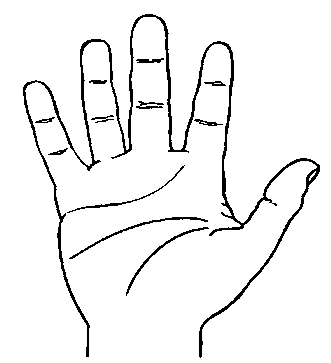 - Сабақ аяқталды!- Сау болыңыздар!Сабақтан алған әсерін баяндайды. Кей оқушылар сыныпқа оқып береді.№ТапсырмаларБағалау критерийлеріҰпай саны1Үй тапсырмасы1-2 қате – 3 ұпай Қатесіз – 4 ұұпай2КластерТолық емес жауап – 1 ұпай Толық жауап – 2 ұпай3Зертханалық жұмысТолық емес – 1 ұпайТолық орындалған – 2 ұпай4Тапсырма №1Деңгейлік тапсырмаІ деңгей – 3 ұпай2 деңгей – 4 ұпай3 деңгей – 5 ұпай5Тапсырма № 2.Ұтыс жолды тап Дұрыс емес жауап – 0 ұпайДұрыс жауап – 2 ұпай6Тапсырма № 3.«Сарыағаш» минералды суы1 дұрыс жауап – 1 ұпай7Қосымша тапсырма№4Химиялық диктант1 дұрыс жауап – 1 ұпайЖалпы:Жалпы:7-13 ұпай – 314-18 ұпай – 419 жоғары - 5Бағасы: